     Bioresearch & Characterisation Centre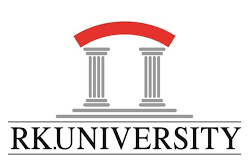 School of Science & School of PharmacyBhavnagar Highway, Kasturbadham (Tramba), Rajkot-360020, GujaratCustomer Details:Sample Details:                                                                                  Other Information:REQUISITION SLIP FOR SAMPLE ANALYSISSr. No.Sample CodeSolubilityMolecularFormulaMolecularWeight (g/mol)Equipment to be usedColumn (for GC-MS)M.P./B.P. (°C)